2018/2019 EĞİTİM ÖĞRETİM YILI AKTOPRAK ZEUGMA ANAOKULU  ŞUBAT AYI BESLENME  LİSTESİ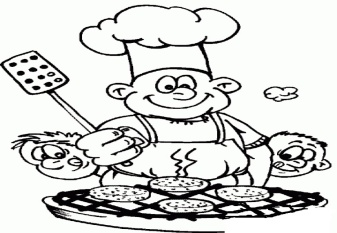 NOT: Getirilecek yemek 24 kişilik olmalıdır.Herkes kendi çocuğunun çantasına  CAM olmamak kaydıyla  tabak,çatal,kaşık,bardak koymalıdır.Yemekler acılı olmamalıdır. Çocuğunuz o gün okula gelmese bile yemek sırası sizdeyse yemeği  saat  en geç 10:30 da okula getirmenizi rica ediyoruz.                                                                                                                          AKTOPRAK ZEUGMA ANAOKULU                                                                                                                                         MÜDÜRLÜĞÜAKTOPRAK ZEUGMA ANAOKULU ŞUBAT AYI BESLENME LİSTESİAKTOPRAK ZEUGMA ANAOKULU ŞUBAT AYI BESLENME LİSTESİ04/02/2019 PAZARTESİYAYLA ÇORBASI,PATATES KIZARTMASI,EKMEK,MEYVE05/02/2019SALIPEYNİR,ZEYTİN,AÇMA SİMİT,SÜT06/02/2019ÇARŞAMBAHAVUÇLU,CEVİZLİ KEK,TUZLU KURABİYE,TAZE SIKILMIŞ PORTAKAL SUYU07/02/2019PERŞEMBEKURU FASULYE,PİRİNÇ PİLAVI,AYRAN08/02/2019CUMAYOĞURTLU MAKARNA,İRMİK HELVASI,MEYVE11/02/2019PAZARTESİLAHMACUN,YEŞİLLİK(AZ),AYRAN12/02/2019SALIPEYNİRLİ YUFKA BÖREĞİ,ZEYTİN,SÜT13/02/2019ÇARŞAMBATAVUKLU ŞEHRİYELİ ÇORBA,EKMEK,TATLI KURABİYE14/02/2019PERŞEMBEHAŞLANMIŞ PATATES,PEYNİR,ZEYTİN,EKMEK15/02/2019CUMAKAKAOLU ISLAK KEK,SUSAMLI ÇUBUK,SÜT18/02/2019PAZARTESİKISIR,TURŞU,AYRAN19/02/2019SALITAVUKLU PATATESLİ TAVA,EKMEK,AYRAN20/02/2019ÇARŞAMBATARHANA ÇORBASI,EKMEK,ÇEREZ(CEVİZ,KURU ÜZÜM,KURU İNCİR VB)21/02/2019PERŞEMBEKARIŞIK DOLMA(BİBER HARİÇ),EKMEK,AYRAN22/02/2019CUMAPATATESLİ BÖREK,AYRAN,MEYVE25/02/2019PAZARTESİDOMATESLİ SEBZELİ MAKARNA,AYRAN,KURUYEMİŞ(CEVİZ,FINDIK,KURU İNCİR,KURU ÜZÜM VB ŞEYLER)26/02/2019SALIEZOGELİN ÇORBA,EKMEK,TATLI KURABİYE27/02/2019ÇARŞAMBAYEŞİL MERCİMEK PİLAVI,SALATA,AYRAN28/02/2019PERŞEMBEBEZELYE YEMEĞİ,BULGUR PİLAVI,AYRAN